§3011.  Pleadings and accompanying documents1.  Petition; contents.  In a proceeding under this chapter, a petitioner seeking to establish a support order, to determine parentage of a child or to register and modify a support order of a tribunal of another state or a foreign country must file a petition. Unless otherwise ordered under section 3012, the petition or accompanying documents must provide, so far as known, the names, residential addresses and social security numbers of the obligor and the obligee or the parent and alleged parent, and the name, sex, residential address, social security number and date of birth of each child for whose benefit support is sought or whose parentage is to be determined.  Unless filed at the time of registration, the petition must be accompanied by a copy of any support order known to have been issued by another tribunal.  The petition may include any other information that may assist in locating or identifying the respondent.[PL 2009, c. 95, §45 (AMD); PL 2009, c. 95, §87 (AFF).]2.  Specify relief sought.  The petition must specify the relief sought.  The petition and accompanying documents must conform substantially with the requirements imposed by the forms mandated by federal law for use in cases filed by a support enforcement agency.[PL 1995, c. 694, Pt. B, §2 (NEW); PL 1995, c. 694, Pt. E, §2 (AFF).]SECTION HISTORYPL 1995, c. 694, §B2 (NEW). PL 1995, c. 694, §E2 (AFF). PL 2003, c. 436, §21 (AMD). PL 2009, c. 95, §45 (AMD). PL 2009, c. 95, §87 (AFF). The State of Maine claims a copyright in its codified statutes. If you intend to republish this material, we require that you include the following disclaimer in your publication:All copyrights and other rights to statutory text are reserved by the State of Maine. The text included in this publication reflects changes made through the First Regular and First Special Session of the 131st Maine Legislature and is current through November 1, 2023
                    . The text is subject to change without notice. It is a version that has not been officially certified by the Secretary of State. Refer to the Maine Revised Statutes Annotated and supplements for certified text.
                The Office of the Revisor of Statutes also requests that you send us one copy of any statutory publication you may produce. Our goal is not to restrict publishing activity, but to keep track of who is publishing what, to identify any needless duplication and to preserve the State's copyright rights.PLEASE NOTE: The Revisor's Office cannot perform research for or provide legal advice or interpretation of Maine law to the public. If you need legal assistance, please contact a qualified attorney.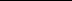 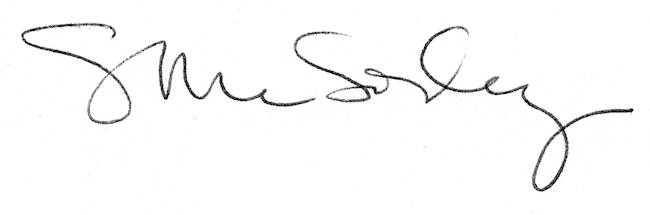 